Name of Journal: World Journal of GastroenterologyManuscript NO: 34869Manuscript Type: ORIGINAL ARTICLERetrospective StudyTTK may serve as a prognostic biomarker for gallbladder cancerXie Y et al. TTK expressed in gallbladder cancerYuan Xie, Jian-Zhen Lin, An-Qiang Wang, Wei-Yu Xu, Jun-Yu Long, Yu-Feng Luo, Jie Shi, Zhi-Yong Liang, Xin-Ting Sang, Hai-Tao ZhaoYuan Xie, Jian-Zhen Lin, An-Qiang Wang, Wei-Yu Xu, Jun-Yu Long, Xin-Ting Sang, Hai-Tao Zhao, Department of Liver Surgery, Peking Union Medical College Hospital, Chinese Academy of Medical Sciences and Peking Union Medical College, Beijing 100730, ChinaJie Shi, Yu-Feng Luo, Zhi-Yong Liang, Department of Pathology, Peking Union Medical College Hospital, Chinese Academy of Medical Sciences and Peking Union Medical College, Beijing 100730, China.Author contributions: Xie Y designed the research, collected the clinical data and wrote the manuscript; Lin JZ and Shi J helped to analyze the data; Wang AQ, Xu WY and Long JY followed up the patients; Luo YF helped to perform the experiments; Liang ZY provided paraffin-embedded tissues for the experiments; Sang XT and Zhao HT provided financial support for this work; Shi J, Liang ZY, Sang XT and Zhao HT are co-corresponding authors, they contributed equally to this work; all authors read and approved the final manuscript.Supported by International Science and Technology Cooperation Projects, No. 2015DFA30650 and 2016YFE0107100; The Capital Special Research Project for the clinical application, No. Z151100004015170; Capital Special Research Project for Health Development, No. 2014-2-4012; and Beijing Nature Science Foundation for Young Scholars Project, No. 7164293. Institutional review board statement: The publication of this manuscript has been reviewed and approved by the PUMCH institutional review board.Informed consent statement: All patients and their families signed informed consent statements before surgery, and the type of surgical procedure was performed according to the approved guidelines.Conflict-of-interest statement: We declare that the authors have no conflict of interest.Data sharing statement: No additional data are available.Open-Access: This article is an open-access article which was selected by an in-house editor and fully peer-reviewed by external reviewers. It is distributed in accordance with the Creative Commons Attribution Non Commercial (CC BY-NC 4.0) license, which permits others to distribute, remix, adapt, build upon this work non-commercially, and license their derivative works on different terms, provided the original work is properly cited and the use is non-commercial. See: http://creativecommons.org/licenses/by-nc/4.0/Manuscript source: Unsolicited manuscript Correspondence to: Hai-Tao Zhao, MD, Assistant Professor, Department of Liver Surgery, Peking Union Medical College Hospital, Chinese Academy of Medical Sciences and Peking Union Medical College, 1 Shuaifuyuan, Wangfujing, Beijing 100730, China. zhaoht@pumch.cnTelephone: +86-10-69156042 Fax: +86-10-69156042Received: May 30, 2017Peer-review started: May 31, 2017First decision: June 22, 2017Revised: July 3, 2017Accepted: July 12, 2017Article in press:Published online:AbstractAIMTo investigate the expressions of TTK in gallbladder cancer (GBC) specimens and the associations between TTK expressions and clinicopathological parameters and clinical prognosis.METHODSA total of 68 patients with GBC who underwent surgical resections were enrolled in this study. The expressions of TTK were detected in paraffin-embedded tissues by immunohistochemistry (IHC). The assessment of TTK expressions were conducted by means of the H-score system, which was calculated by the multiplication of the overall staining intensity with the percentage of positive cells. The cytoplasm and nucleus were scored separately to achieve respective H-score values. The correlations between TTK expressions and clinicopathological parameters and clinical prognosis were analyzed using Chi-square test, Kaplan–Meier method and Cox regression.RESULTSIn both nucleus and cytoplasm, the expressions of TTK in tumor tissues were significantly lower than that in normal tissues (P < 0.001, P = 0.026). For patients with GBC, with a median H-score as the cutoff value, it was discovered that, patients with higher levels of TTK expressions in neucleus had favourable overall survival (P < 0.001), but not in cytoplasm, and it was still stastically meaningful in Cox regression analysis. Further investigation indicated that, there were close negative correlations between TTK expressions and tumor differentiation (P = 0.041), Ca19-9levels (P = 0.016), T stage (P < 0.001), nodal involvement (P < 0.001), distant metastasis (P = 0.024) and TNM stage (P < 0.001). CONCLUSIONThe expressions of TTK in gallbladder cancer are lower than normal tissues, for cancer per se, higher levels of TTK expressions are concomitant with longer overall survival. TTK is a favorable prognostic biomarker for the patients with GBC.Keywords: TTK; Biomarker; Prognosis; Gallbladder cancer; Gallbladder cancer© The Author(s) 2017. Published by Baishideng Publishing Group Inc. All rights reserved.Core tip: Numerous studies demonstrate that high levels of threonine and tyrosine kinase (TTK) are present in many types of human malignancies, and their overexpressions closely correlate with early recurrence and poor survival. However, no prior studies have attempted to concentrate on the expressions of TTK in the patients with GBC. In this study, we explored the expressions of TTK in GBC specimens and the associations between TTK expressions and clinicopathological parameters and clinical prognosis.Xie Y, Shi J, Lin JZ, Wang AQ, Xu WY, Long JY, Luo YF, Liang ZY, Sang XT, Zhao HT. TTK may serve as a prognostic biomarker for gallbladder cancer. World J Gastroenterol 2017; In pressINTRODUCTIONGallbladder cancer (GBC) is the most common malignancy and a potentially lethal disease of the biliary tract. It has a dismal prognosis, with median survival of 3–11 mo and 5-year survival of 3%–13%, respectively[1]. Prolonged survival and better prognosis could be primarily seen in a small group of patients with incidental gallbladder cancer (IGBC), but this fortunate scenario exists in only 0.3%-2% of all performed cholecystectomies due to benign conditions or after cholecystectomy[2,3]. The incidence of GBC is characterized by remarkable geographical variations and ethnic disparities, with an extraordinarily high occurrence in Chile, Japan, and northern India[4]. The incidence of GBC is quite low in most western countries and thus it is referred to as an orphan disease in the United States[5]. However, with increasing global migration, the incidence of GBC in the west is on the rise, making it a global disease and afflicting thousands of individuals worldwide. Currently, a complete surgical resection remains to be the mainstay treatment to extend the life expectancy for the eligible patients. There are few chemotherapeutic agents for the patients with GBC and there are low response rates for the adjuvant treatments.The spindle assembly checkpoint (SAC) is a safeguard mechanism that functions to monitor improperly oriented chromosomes, generate correct bipolar attachments to the spindle and minimize chromosome missegregation errors prior to anaphase onset[6,7]. TTK is a dual-specificity protein kinase capable of phosphorylating threonines/serines and tyrosines[8]. It is the core component and major regulator of the SAC, which is able to recruit and orchestrate other SAC protein kinases to the kinetochore, thereby ensuring faithful chromosome segregation and maintaining genome stability[9,10]. Increased TTK levels are readily discovered in many types of human tumors, involving glioblastoma, thyroid carcinoma, breast cancer, hepatocellular carcinoma, pancreatic cancer as well as prostate cancer, and their overexpressions closely correlate with early recurrence and poor survival[11-23]. We reviewed relevant clinical research and trials concerning TTK in several human cancers[24], however, no prior studies were found regarding the expressions of TTK in patients with GBC. In this study, we first investigate the expressions of TTK in GBC specimens and the associations between TTK expressions and clinicopathological parameters and clinical prognosis.MATERIALS AND METHODSPatients and tissue specimensSixty eight cases were selected retrospectively from the patients with GBC who underwent surgical resections at the department of liver surgery of Peking Union Medical College Hospital (PUMCH) between June 2004 and January 2014 (Figure 1). Sixty eight pairs of GBC specimens and adjacent normal tissue specimens were acquired from these patients. Written informed consent was obtained from each patient before surgery, and the type of surgical procedure was performed according to the approved guidelines. Surgery types were categorized as curative and noncurative resections. Curative resection (R0) was referred to en bloc resection with a negative surgical margin, while the presence of microscopic (R1) or macroscopic (R2) residual cancer was considered noncurative. The protocol of tissue specimens was approved by Peking Union Medical College Hospital Ethics Committee. The clinicopathological data were collected from the history medical records and the follow-up were made from the date of surgery till October 2016. Patients with GBC were staged according to the 7th edition of American Joint Committee on Cancer (AJCC) system. The assays for liver function and serum tumor marker were considered positive when concentrations were beyond the normal upper limits. The follow-up data were obtained via outpatient records, phone visits and personal emails. The endpoint was overall survival (OS), defined as the time interval from the date of surgery to the cancer-related death. The study above was approved by the Ethics Committee of PUMCH.Immunohistochemistry and H-score for TTKAll fresh tissue specimens were collected and immersed into 10% neutral-buffered formalin solution after immediate surgical resections and then embedded with paraffin. The paraffin-embedded tissues were sectioned with a thickness of 5 µm and stained with immunohistochemistry technique. Immunohistochemical staining was conducted manually and each slide was strictly processed in accordance with the immunohistochemical protocols. TTK polyclonal antibody (HPA016834, Sigma, USA, 1:100), produced in rabbit, was used for biomarker expression analysis. High pressure induced antigen retrieval was performed in the PBS buffer solution (pH 7.3), subsequent TTK staining was carried out for 90 min at the room temperature. Small intestine tissue was recommended by the manufacturer as positive control, and staining without the primary antibody was used as negative control.The immunohistochemical slides were evaluated independently by two experienced pathologists in a blinded fashion. The assessment of TTK staining was conducted by means of the H-score system[25-28], which was calculated by the multiplication of the overall staining intensity with the percentage of positive cells. The staining intensity graded from 0 to 3 (0 = negative, 1 = weak, 2 = medium, 3 = strong) and the positive percentage increased from 0 to 100. Theoretically, the final H-score values were obtained with a range from 0 to 300. The cytoplasm and nucleus were scored separately to achieve respective values.Statistical analysisStatistical analysis was performed using SPSS 17.0 software (Chicago, IL, USA). Kolmogorov‑Smirnov test was used to assess the distribution of the data and to decide the selection of statistical method. Chi-square test was used to compare qualitative variables and Mann-Whitney U test was used to compare the abnormally distributed variables. Kaplan–Meier method and log-rank test were used to compare OS. All potential prognostic factors on univariate analyses were entered into the Cox regression model. Cox regression multivariate analysis was performed further to identify the independent prognostic factors of significance. All P values were two sided and considered statistically significant when less than 0.05.RESULTSClinicopathological characteristics and survival dataThe mean and median age of patients at surgery were 65 and 66 years (range, 35-79 years), separately. 57.4% of patients were females and the female:male ratio was 1.3:1. Gallstones were present in 60.3% of cases. 51.5% of patients underwent curative resections and intermediate- to well-differentiated adenocarcinoma were found in 77.9% cases. Nodal involvement and distant metastasis occurred in 44.1% and 11.8% populations, respectively. Three cases were completely lost to follow-up after surgery. The median overall follow-up periods are 55 mo (range, 27-159 mo). The 1-year and 2-year survival rate were 66.2% and 41.2%, separately. More information about the cohort is listed in Table 1.Staining and H-score for TTK expressionsTTK Staining was counted and analyzed in the patients (Table 2 and Figure 2). In tumor tissues, all specimens displayed cytoplasm staining, of which 1 case was strong positive (3+); most specimens (88.2%, 60/68) displayed nucleus staining, 8 cases exhibited negative nuclear staining and no strong positive cases were found among the specimens. While in normal tissues, overall specimens displayed cytoplasm staining, of which 1 case was strong positive (3+); nearly all specimens (97.1%, 66/68) displayed nucleus staining, 2 cases exhibited negative nuclear staining, and no strong positive cases were found within the specimens. We calculated the H-score in both tumor and normal tissues (Table 3 and Figure 3), it was found that, in tumor tissues, TTK exhibited a median H-score of 170 (range, 10-220) and 12.5 (range, 0-196) in cytoplasm and nucleus separately. While in normal tissues, the median H-score observed for TTK were 190 (range, 40-270) and 60 (range, 0-180), respectively.Various comparisons and cutoff value for TTK expressionsIndicated by Kolmogorov-Smirnov test, the values of H-score were distributed abnormally. So Mann-Whitney U test was selected to make comparisons for them (Table 4). In both tumor and normal tissues, the expressions of TTK in nucleus were dramatically lower than that in cytoplasm (P < 0.001, P < 0.001, respectively). Moreover, we found that, in both nucleus and cytoplasm, there were significantly lower expressions of TTK in tumor tissues, compared with normal tissues (P < 0.001, P = 0.026, respectively).For patients with GBC, the population was divided into two groups according to the median H-score value of neucleus and cytoplasm respectively. Surprisingly, we found that, patients with higher H-score values in neucleus had favourable OS (Figure 4A), but not in cytoplasm, and it was still stastically meaningful in Cox regression multivariate analysis (Table 5). Thus, the median neucleus H-score was used as the discriminating threshold[29] and the cutoff value was set at 12.5.Correlations between TTK expressions and clinicopathological parametersThe correlations between TTK expressions and clinicopathological parameters are detailed in Table 6. There were no significant associations between TTK expressions and age, gender, tumor size and CEA levels. However, TTK expressions exhibited close negative correlations with tumor differentiation (P = 0.041), Ca19-9 levels (P = 0.016), T stage (P < 0.001), nodal involvement ( P< 0.001), distant metastasis(p=0.024) and TNM stage (P < 0.001). Higher TTK expression rates were observed in patients with normal Ca19-9 levels, intermediate-well differentiation, T1+2 stage, negative nodal involvement, free distant metastasis and TNM stage I+II, in contrast to the ones with elevated Ca19-9 levels, low-undifferentiation, T3 stage, positive nodal involvement, distant metastasis and TNM stage III+IV, respectively.Survival analysisA total of 65 clinical follow-up data were available among the 68 patients. Univariate survival analysis (Table 5) revealed that TTK expressions (P < 0.001); jaundice (P = 0.024); concentrations of ALT (P = 0.005), AST (P = 0.017), ALP (P = 0.043), DBil (P = 0.010), Ca19-9 (P < 0.001); surgery type (P < 0.001); tumor differentiation (P < 0.001); T (P < 0.001), N (P < 0.001), M (P < 0.001) and TNM stage (P < 0.001) were associated with OS in the patients with GBC. While age, gender, fever, cholecystolithiasis, diabetes, concentrations of TBil, GGT and CEA had no significant influence on the survival in our study.Cox regression multivariate analysis revealed that surgery type, T stage and TTK expressions were independent prognostic factors for OS (Table 5). Further, subgroup analysis by log-rank test indicated that patients with higher levels of TTK expressions had longer OS and better prognosis, no matter in T, N, M, or TNM stage, in comparison with the ones with lower TTK expressions (Figure 4 B-H). DISCUSSION On account of its critical role in maintaining chromosome stability, an increasing number of researchers have concerntrated on the relationship between TTK and cancer. While TTK has been studied in many types of malignancies, no prior research has been found regarding its expression and clinical prognosis, in the gallbladder cancer.In our present study, it was discovered that, the overall expressions of TTK in tumor tissues were significantly lower than that in normal tissues; but for cancer per se, patients with higher TTK expressions were associated with better prognosis. By contrast, TTK overexpressions were found in numerous neoplasms, where they were concominant with worse prognosis. Parallel with our results, Xu et al[30] also found increased TTK expressions were related with prolonged disease free survival and OS in triple-negative breast cancer, but without comparisons between tumor and normal tissues. It may be suggested that TTK play a certain role in the initiation of gallbladder cancer. TTK is required for the execution of the SAC machinery during mitosis and conductive to the fidelity of chromosome segregations at the kinetochores. The inhibition of TTK activity could therefore compromise the function of the SAC and culminate in undesirable effects, including chromosomal instability (CIN), aneuploidy formation, cell death or carcinogenesis [31-35]. It is widely accepted that chromosomal instability is correlative with intratumour heterogeneity, chromosome aberrations and aneuploidy formations, in fact, aneuploidy has been found at the earliest stages of carcinogenesis and CIN is considered as a fundamental process for cancer development[36]. So far, a premature termination of TTK synthesis, due to cancer-associated frameshift mutations, has been frequently found in gastric and colorectal cancers with microsatellite instability[37]. Whether the same process take place in gallbladder cancer remains to be explored afterwards.Apart from the variances between tumor and normal tissues, it was revealed in our current study that there were close negative correlations between TTK expressions and tumor differentiation, T, N, M as well as TNM stages, furthermore, lower levels of TTK expressions were more helpful for cancer infiltration, nodal involvement and distant metastasis. Patients with higher levels of TTK expressions at the same stage had a longer OS than the lower ones. Thus, TTK may serve as a positive biomarker indicative of prognosis and make a strategic choice for the doctors. For instance, patients with higher levels of TTK expressions, perhaps they could benefit better from the adjuvant chemo- or radio-therapy, in contrast to the ones with lower expressions. The use of TTK expressions may be more important for the patients with IGBC. Currently, the management of IGBC is primarily dictated by T-stage alone, with a re-resection recommendation for T1b, T2, or T3 disease[38].In terms of T1a patients, simple laparoscopic cholecystectomy is sufficient, with a 5-year survival rate of 95.5%[39]. If lower levels of TTK expressions are detected in the cancer specimens, then more attentions should be paid to these patients, due to a larger likelihood of nodal involvement and distant metastasis in the future. The survival of the remaining 4.5% of patients may be improved, with a combination of routine pathology and TTK expressions.Of note, our study may provide theoretical support for the immunotherapy and targeted therapy in different tumors concerning TTK. TTK has been utilized as an immunogenic epitope to elicit potent and peptide-specific cytotoxic T lymphocyte activity against cancer cells. Its safety, immunogenicity and clinical response have been validated in some clinical trials, including lung cancer, esophageal cancer and biliary tract cancer[40-46]. Even, in a variety of human tumors, TTK has been used as a therapeutic target for innovative approaches in combating the malignancies, involving glioblastoma, breast cancer, hepatocellular carcinoma and pancreatic cancer[11, 12, 14-16, 18-21].TTK inhibitors could give rise to attenuated aggressiveness, reduced viability, augmented autophagy and increased apoptosis in these cancers. Further, the first phase I clinical trials of oral TTK inhibitors (BAY1161909, BAY1217389) has been performed in breast cancer (ClinicalTrials.gov ID: NCT02138812, NCT02366949). In terms of these tumors above, TTK overexpressions are exploited and TTK-targeted therapies are available. Nevertheless, it should be cautious for these therapies applied in gallbladder cancer, due to a low TTK expression.To date, some mechanisms have been revealed in several tumors, concerning TTK and neoplasia. It was unveiled that, in hepatocellular carcinoma, demethylations of TTK promoters were conducive to its overexpressions and highly expressed TTK could activate the Akt/mTOR pathway in a p53 dependent fashion[18]. Moreover, in melanoma, TTK/AKT and B-RafWT/ERK signaling constituted an auto-regulatory negative feedback loop together, continuous phosphorylations of TTK through oncogenic B-RafV600E signaling were able to abrogate the negative feedback loop, leading to aberrant SAC function and tumorigenesis[47,48]. It was discovered that, in breast cancer, high levels of TTK expressions were protections for aneuploidy and enabled these cells to tolerate aneuploidy[49]. While in colon cancer, overexpressed TTK could increase aneuploidy, owing to a weakened SAC function, and contribute to carcinogenesis[50]. Among studies available in the literature, it was demonstrated that overexpressions of TTK consisted positively with tumor grades and poor survival. Conversely, it was indicated in our study that, lower expressions of TTK corresponded closely with tumor grade and dismal prognosis. Taken together, aberrant TTK expressions, either increased or decreased expressions, are clearly correlated with tumorigenesis, which may result from chromosomal instabilities and aneuploidy formations, as a result of compromised SAC functions (Figure 5). Therefore, it is different roles that TTK may play in disparate malignancies, more thorough research works are still encouraged to verify the exact relationships between TTK and cancers, as well as the subtle mechanisms.Recently, it has been found that TP53, KRAS and ERBB3 are the most frequent somatic mutations in the GBC spectrum[51]. Additionally, striking progress has been made in the clarification of emergent intracellular signaling pathways, such as Hedgehog, PI3K/AKT/mTOR, Notch, etc., which are activated in GBC[52]. These promising studies may provide valuable clues for the deep insight into the roles which TTK plays in GBC.Our study has several limitations. Primarily, the study was retrospective, all the information of each patient was collected from history medical records, which may contribute to the selection bias. Next, it was a single-institutional investigation and the number of cases was relatively small, restricting the power of statistical analysis. Finally, some patients received postoperative chemotherapy or radiotherapy, the effects of these adjuvant therapies on prognosis were not considered, in spite of limited survival benefits brought by them. For these reasons above, multi-institutional investigations and prospective studies are required to explore the expressions of TTK in the gallbladder cancer, and further to evaluate the clinical significance in a larger cohort of patients.In conclusion, our data suggest that the expressions of TTK in gallbladder cancer are lower than normal tissues, for cancer per se, higher levels of TTK expressions are concomitant with longer overall survival. TTK is a favorable prognostic biomarker for the patients with GBC.commentsBackgroundTTK is a dual-specificity protein kinase capable of phosphorylating threonines/serines and tyrosines. It is the core component and major regulator of the spindle assembly checkpoint (SAC), which functions to ensure faithful chromosome segregation and maintaining genome stability. Increased TTK levels could be readily discovered in many types of human tumors, including glioblastoma, thyroid carcinoma, breast cancer, etc., and their overexpressions closely correlate with early recurrence and poor survival. However, no prior studies were found regarding the expressions of TTK in patients with gallbladder cancer (GBC). In this study, we first investigate the expressions of TTK in GBC specimens and the associations between TTK expressions and clinicopathological parameters and clinical prognosis.Research frontiersNumerous studies demonstrate that high levels of TTK are present in many types of human malignancies, and their overexpressions closely correlate with early recurrence and poor survival. Several TTK inhibitors have been developed to combat the malignancies and they exhibit demonstrable survival benefits. Moreover, TTK has been used as an immunogenic epitope to elicit potent and peptide-specific cytotoxic T lymphocyte activity against cancer cells. Its safety, immunogenicity and clinical response have been validated in several clinical trials.Innovations and breakthroughsThe results demonstrate that the expressions of TTK in gallbladder cancer are lower than normal tissues, for cancer per se, higher levels of TTK expressions are concomitant with longer overall survival. TTK is a favorable prognostic biomarker for the patients with GBC.ApplicationsThis study suggests that TTK may serve as a positive biomarker indicative of prognosis, meanwhile, it may also provide theoretical support for the immunotherapy and targeted therapy in different tumors concerning TTK.TerminologyThe spindle assembly checkpoint (SAC) is a safeguard mechanism that functions to monitor improperly oriented chromosomes, generate correct bipolar attachments to the spindle and minimize chromosome missegregation errors prior to anaphase onset. TTK is a dual-specificity protein kinase that phosphorylates threonines/serines and tyrosines. TTK acts as the core component and major regulator of the SAC, which functions recruit and orchestrate other SAC protein kinases to the kinetochore, thereby ensuring faithful chromosome segregation and maintaining genome stability.Peer-reviewThis is an interesting study about the TTK in GBC. In this study, the authors investigated the expressions of TTK in GBC specimens and the associations between TTK expressions and clinicopathological parameters and clinical prognosis. The author found that for patients with GBC, with a median H-score as the cutoff value, patients with higher levels of TTK expressions in neucleus had favourable overall survival. This study is overall well designed and the manuscript is very well written.REFERENCES1 Cubertafond P, Gainant A, Cucchiaro G. Surgical treatment of 724 carcinomas of the gallbladder. Results of the French Surgical Association Survey. Ann Surg 1994; 219: 275-280 [PMID: 8147608]2 Steinert R, Nestler G, Sagynaliev E, Müller J, Lippert H, Reymond MA. Laparoscopic cholecystectomy and gallbladder cancer. J Surg Oncol 2006; 93: 682-689 [PMID: 16724350 DOI: 10.1002/jso.20536]3 Kwon AH, Imamura A, Kitade H, Kamiyama Y. Unsuspected gallbladder cancer diagnosed during or after laparoscopic cholecystectomy. J Surg Oncol 2008; 97: 241-245 [PMID: 18095299 DOI: 10.1002/jso.20944]4 Hundal R, Shaffer EA. Gallbladder cancer: epidemiology and outcome. Clin Epidemiol 2014; 6: 99-109 [PMID: 24634588 DOI: 10.2147/clep.s37357]5 Levy AD, Murakata LA, Rohrmann CA Jr. Gallbladder carcinoma: radiologic-pathologic correlation. Radiographics 2001; 21: 295-314; questionnaire, 549-555 [PMID: 11259693 DOI: 10.1148/radiographics.21.2.g01mr16295]6 Lara-Gonzalez P, Westhorpe FG, Taylor SS. The spindle assembly checkpoint. Curr Biol 2012; 22: R966-R980 [PMID: 23174302 DOI: 10.1016/j.cub.2012.10.006]7 Vleugel M, Hoogendoorn E, Snel B, Kops GJ. Evolution and function of the mitotic checkpoint. Dev Cell 2012; 23: 239-250 [PMID: 22898774 DOI: 10.1016/j.devcel.2012.06.013]8 Fisk HA, Mattison CP, Winey M. A field guide to the Mps1 family of protein kinases. Cell Cycle 2004; 3: 439-442 [PMID: 14963409]9 Sacristan C, Kops GJ. Joined at the hip: kinetochores, microtubules, and spindle assembly checkpoint signaling. Trends Cell Biol 2015; 25: 21-28 [PMID: 25220181 DOI: 10.1016/j.tcb.2014.08.006]10 Santaguida S, Amon A. Short- and long-term effects of chromosome mis-segregation and aneuploidy. Nat Rev Mol Cell Biol 2015; 16: 473-485 [PMID: 26204159 DOI: 10.1038/nrm4025]11 Tannous BA, Kerami M, Van der Stoop PM, Kwiatkowski N, Wang J, Zhou W, Kessler AF, Lewandrowski G, Hiddingh L, Sol N, Lagerweij T, Wedekind L, Niers JM, Barazas M, Nilsson RJ, Geerts D, De Witt Hamer PC, Hagemann C, Vandertop WP, Van Tellingen O, Noske DP, Gray NS, Würdinger T. Effects of the selective MPS1 inhibitor MPS1-IN-3 on glioblastoma sensitivity to antimitotic drugs. J Natl Cancer Inst 2013; 105: 1322-1331 [PMID: 23940287 DOI: 10.1093/jnci/djt168]12 Maachani UB, Kramp T, Hanson R, Zhao S, Celiku O, Shankavaram U, Colombo R, Caplen NJ, Camphausen K, Tandle A. Targeting MPS1 Enhances Radiosensitization of Human Glioblastoma by Modulating DNA Repair Proteins. Mol Cancer Res 2015; 13: 852-862 [PMID: 25722303 DOI: 10.1158/1541-7786.mcr-14-0462-t]13 Salvatore G, Nappi TC, Salerno P, Jiang Y, Garbi C, Ugolini C, Miccoli P, Basolo F, Castellone MD, Cirafici AM, Melillo RM, Fusco A, Bittner ML, Santoro M. A cell proliferation and chromosomal instability signature in anaplastic thyroid carcinoma. Cancer Res 2007; 67: 10148-10158 [PMID: 17981789 DOI: 10.1158/0008-5472.can-07-1887]14 Maire V, Baldeyron C, Richardson M, Tesson B, Vincent-Salomon A, Gravier E, Marty-Prouvost B, De Koning L, Rigaill G, Dumont A, Gentien D, Barillot E, Roman-Roman S, Depil S, Cruzalegui F, Pierré A, Tucker GC, Dubois T. TTK/hMPS1 is an attractive therapeutic target for triple-negative breast cancer. PLoS One 2013; 8: e63712 [PMID: 23700430 DOI: 10.1371/journal.pone.0063712]15 Győrffy B, Bottai G, Lehmann-Che J, Kéri G, Orfi L, Iwamoto T, Desmedt C, Bianchini G, Turner NC, de Thè H, André F, Sotiriou C, Hortobagyi GN, Di Leo A, Pusztai L, Santarpia L. TP53 mutation-correlated genes predict the risk of tumor relapse and identify MPS1 as a potential therapeutic kinase in TP53-mutated breast cancers. Mol Oncol 2014; 8: 508-519 [PMID: 24462521 DOI: 10.1016/j.molonc.2013.12.018]16 Maia AR, de Man J, Boon U, Janssen A, Song JY, Omerzu M, Sterrenburg JG, Prinsen MB, Willemsen-Seegers N, de Roos JA, van Doornmalen AM, Uitdehaag JC, Kops GJ, Jonkers J, Buijsman RC, Zaman GJ, Medema RH. Inhibition of the spindle assembly checkpoint kinase TTK enhances the efficacy of docetaxel in a triple-negative breast cancer model. Ann Oncol 2015; 26: 2180-2192 [PMID: 26153498 DOI: 10.1093/annonc/mdv293]17 Miao R, Luo H, Zhou H, Li G, Bu D, Yang X, Zhao X, Zhang H, Liu S, Zhong Y, Zou Z, Zhao Y, Yu K, He L, Sang X, Zhong S, Huang J, Wu Y, Miksad RA, Robson SC, Jiang C, Zhao Y, Zhao H. Identification of prognostic biomarkers in hepatitis B virus-related hepatocellular carcinoma and stratification by integrative multi-omics analysis. J Hepatol 2014; 61: 840-849 [PMID: 24859455 DOI: 10.1016/j.jhep.2014.05.025]18 Liu X, Liao W, Yuan Q, Ou Y, Huang J. TTK activates Akt and promotes proliferation and migration of hepatocellular carcinoma cells. Oncotarget 2015; 6: 34309-34320 [PMID: 26418879 DOI: 10.18632/oncotarget.5295]19 Miao R, Wu Y, Zhang H, Zhou H, Sun X, Csizmadia E, He L, Zhao Y, Jiang C, Miksad RA, Ghaziani T, Robson SC, Zhao H. Utility of the dual-specificity protein kinase TTK as a therapeutic target for intrahepatic spread of liver cancer. Sci Rep 2016; 6: 33121 [PMID: 27618777 DOI: 10.1038/srep33121]20 Slee RB, Grimes BR, Bansal R, Gore J, Blackburn C, Brown L, Gasaway R, Jeong J, Victorino J, March KL, Colombo R, Herbert BS, Korc M. Selective inhibition of pancreatic ductal adenocarcinoma cell growth by the mitotic MPS1 kinase inhibitor NMS-P715. Mol Cancer Ther 2014; 13: 307-315 [PMID: 24282275 DOI: 10.1158/1535-7163.mct-13-0324]21 Kaistha BP, Honstein T, Müller V, Bielak S, Sauer M, Kreider R, Fassan M, Scarpa A, Schmees C, Volkmer H, Gress TM, Buchholz M. Key role of dual specificity kinase TTK in proliferation and survival of pancreatic cancer cells. Br J Cancer 2014; 111: 1780-1787 [PMID: 25137017 DOI: 10.1038/bjc.2014.460]22 Shiraishi T, Terada N, Zeng Y, Suyama T, Luo J, Trock B, Kulkarni P, Getzenberg RH. Cancer/Testis Antigens as potential predictors of biochemical recurrence of prostate cancer following radical prostatectomy. J Transl Med 2011; 9: 153 [PMID: 21917134 DOI: 10.1186/1479-5876-9-153]23 Dahlman KB, Parker JS, Shamu T, Hieronymus H, Chapinski C, Carver B, Chang K, Hannon GJ, Sawyers CL. Modulators of prostate cancer cell proliferation and viability identified by short-hairpin RNA library screening. PLoS One 2012; 7: e34414 [PMID: 22509301 DOI: 10.1371/journal.pone.0034414]24 Xie Y, Wang A, Lin J, Wu L, Zhang H, Yang X, Wan X, Miao R, Sang X, Zhao H. Mps1/TTK: a novel target and biomarker for cancer. J Drug Target 2017; 25: 112-118 [PMID: 27819146 DOI: 10.1080/1061186x.2016.1258568]25 Yeo W, Chan SL, Mo FK, Chu CM, Hui JW, Tong JH, Chan AW, Koh J, Hui EP, Loong H, Lee K, Li L, Ma B, To KF, Yu SC. Phase I/II study of temsirolimus for patients with unresectable Hepatocellular Carcinoma (HCC)- a correlative study to explore potential biomarkers for response. BMC Cancer 2015; 15: 395 [PMID: 25962426 DOI: 10.1186/s12885-015-1334-6]26 Specht E, Kaemmerer D, Sänger J, Wirtz RM, Schulz S, Lupp A. Comparison of immunoreactive score, HER2/neu score and H score for the immunohistochemical evaluation of somatostatin receptors in bronchopulmonary neuroendocrine neoplasms. Histopathology 2015; 67: 368-377 [PMID: 25641082 DOI: 10.1111/his.12662]27 Liang PI, Li CF, Chen LT, Sun DP, Chen TJ, Hsing CH, Hsu HP, Lin CY. BCL6 overexpression is associated with decreased p19 ARF expression and confers an independent prognosticator in gallbladder carcinoma. Tumour Biol 2014; 35: 1417-1426 [PMID: 24114011 DOI: 10.1007/s13277-013-1195-z]28 Budwit-Novotny DA, McCarty KS, Cox EB, Soper JT, Mutch DG, Creasman WT, Flowers JL, McCarty KS Jr. Immunohistochemical analyses of estrogen receptor in endometrial adenocarcinoma using a monoclonal antibody. Cancer Res 1986; 46: 5419-5425 [PMID: 3756890]29 Christoph DC, Kasper S, Gauler TC, Loesch C, Engelhard M, Theegarten D, Poettgen C, Hepp R, Peglow A, Loewendick H, Welter S, Stamatis G, Hirsch FR, Schuler M, Eberhardt WE, Wohlschlaeger J. βV-tubulin expression is associated with outcome following taxane-based chemotherapy in non-small cell lung cancer. Br J Cancer 2012; 107: 823-830 [PMID: 22836512 DOI: 10.1038/bjc.2012.324]30 Xu Q, Xu Y, Pan B, Wu L, Ren X, Zhou Y, Mao F, Lin Y, Guan J, Shen S, Zhang X, Wang C, Zhong Y, Zhou L, Liang Z, Zhao H, Sun Q. TTK is a favorable prognostic biomarker for triple-negative breast cancer survival. Oncotarget 2016; 7: 81815-81829 [PMID: 27833085 DOI: 10.18632/oncotarget.13245]31 Colombo R, Caldarelli M, Mennecozzi M, Giorgini ML, Sola F, Cappella P, Perrera C, Depaolini SR, Rusconi L, Cucchi U, Avanzi N, Bertrand JA, Bossi RT, Pesenti E, Galvani A, Isacchi A, Colotta F, Donati D, Moll J. Targeting the mitotic checkpoint for cancer therapy with NMS-P715, an inhibitor of MPS1 kinase. Cancer Res 2010; 70: 10255-10264 [PMID: 21159646 DOI: 10.1158/0008-5472.can-10-2101]32 Hewitt L, Tighe A, Santaguida S, White AM, Jones CD, Musacchio A, Green S, Taylor SS. Sustained Mps1 activity is required in mitosis to recruit O-Mad2 to the Mad1-C-Mad2 core complex. J Cell Biol 2010; 190: 25-34 [PMID: 20624899 DOI: 10.1083/jcb.201002133]33 Jemaà M, Galluzzi L, Kepp O, Senovilla L, Brands M, Boemer U, Koppitz M, Lienau P, Prechtl S, Schulze V, Siemeister G, Wengner AM, Mumberg D, Ziegelbauer K, Abrieu A, Castedo M, Vitale I, Kroemer G. Characterization of novel MPS1 inhibitors with preclinical anticancer activity. Cell Death Differ 2013; 20: 1532-1545 [PMID: 23933817 DOI: 10.1038/cdd.2013.105]34 Kwiatkowski N, Jelluma N, Filippakopoulos P, Soundararajan M, Manak MS, Kwon M, Choi HG, Sim T, Deveraux QL, Rottmann S, Pellman D, Shah JV, Kops GJ, Knapp S, Gray NS. Small-molecule kinase inhibitors provide insight into Mps1 cell cycle function. Nat Chem Biol 2010; 6: 359-368 [PMID: 20383151 DOI: 10.1038/nchembio.345]35 Dodson CA, Haq T, Yeoh S, Fry AM, Bayliss R. The structural mechanisms that underpin mitotic kinase activation. Biochem Soc Trans 2013; 41: 1037-1041 [PMID: 23863175 DOI: 10.1042/bst20130066]36 Danielsen HE, Pradhan M, Novelli M. Revisiting tumour aneuploidy - the place of ploidy assessment in the molecular era. Nat Rev Clin Oncol 2016; 13: 291-304 [PMID: 26598944 DOI: 10.1038/nrclinonc.2015.208]37 Ahn CH, Kim YR, Kim SS, Yoo NJ, Lee SH. Mutational analysis of TTK gene in gastric and colorectal cancers with microsatellite instability. Cancer Res Treat 2009; 41: 224-228 [PMID: 20057968 DOI: 10.4143/crt.2009.41.4.224]38 Ethun CG, Postlewait LM, Le N, Pawlik TM, Buettner S, Poultsides G, Tran T, Idrees K, Isom CA, Fields RC, Jin LX, Weber SM, Salem A, Martin RC, Scoggins C, Shen P, Mogal HD, Schmidt C, Beal E, Hatzaras I, Shenoy R, Merchant N, Cardona K, Maithel SK. A Novel Pathology-Based Preoperative Risk Score to Predict Locoregional Residual and Distant Disease and Survival for Incidental Gallbladder Cancer: A 10-Institution Study from the U.S. Extrahepatic Biliary Malignancy Consortium. Ann Surg Oncol 2017; 24: 1343-1350 [PMID: 27812827 DOI: 10.1245/s10434-016-5637-x]39 Tian YH, Ji X, Liu B, Yang GY, Meng XF, Xia HT, Wang J, Huang ZQ, Dong JH. Surgical treatment of incidental gallbladder cancer discovered during or following laparoscopic cholecystectomy. World J Surg 2015; 39: 746-752 [PMID: 25403888 DOI: 10.1007/s00268-014-2864-9]40 Suda T, Tsunoda T, Daigo Y, Nakamura Y, Tahara H. Identification of human leukocyte antigen-A24-restricted epitope peptides derived from gene products upregulated in lung and esophageal cancers as novel targets for immunotherapy. Cancer Sci 2007; 98: 1803-1808 [PMID: 17784873 DOI: 10.1111/j.1349-7006.2007.00603.x]41 Suzuki H, Fukuhara M, Yamaura T, Mutoh S, Okabe N, Yaginuma H, Hasegawa T, Yonechi A, Osugi J, Hoshino M, Kimura T, Higuchi M, Shio Y, Ise K, Takeda K, Gotoh M. Multiple therapeutic peptide vaccines consisting of combined novel cancer testis antigens and anti-angiogenic peptides for patients with non-small cell lung cancer. J Transl Med 2013; 11: 97 [PMID: 23578144 DOI: 10.1186/1479-5876-11-97]42 Mizukami Y, Kono K, Daigo Y, Takano A, Tsunoda T, Kawaguchi Y, Nakamura Y, Fujii H. Detection of novel cancer-testis antigen-specific T-cell responses in TIL, regional lymph nodes, and PBL in patients with esophageal squamous cell carcinoma. Cancer Sci 2008; 99: 1448-1454 [PMID: 18452554 DOI: 10.1111/j.1349-7006.2008.00844.x]43 Kono K, Mizukami Y, Daigo Y, Takano A, Masuda K, Yoshida K, Tsunoda T, Kawaguchi Y, Nakamura Y, Fujii H. Vaccination with multiple peptides derived from novel cancer-testis antigens can induce specific T-cell responses and clinical responses in advanced esophageal cancer. Cancer Sci 2009; 100: 1502-1509 [PMID: 19459850 DOI: 10.1111/j.1349-7006.2009.01200.x]44 Kono K, Iinuma H, Akutsu Y, Tanaka H, Hayashi N, Uchikado Y, Noguchi T, Fujii H, Okinaka K, Fukushima R, Matsubara H, Ohira M, Baba H, Natsugoe S, Kitano S, Takeda K, Yoshida K, Tsunoda T, Nakamura Y. Multicenter, phase II clinical trial of cancer vaccination for advanced esophageal cancer with three peptides derived from novel cancer-testis antigens. J Transl Med 2012; 10: 141 [PMID: 22776426 DOI: 10.1186/1479-5876-10-141]45 Iinuma H, Fukushima R, Inaba T, Tamura J, Inoue T, Ogawa E, Horikawa M, Ikeda Y, Matsutani N, Takeda K, Yoshida K, Tsunoda T, Ikeda T, Nakamura Y, Okinaga K. Phase I clinical study of multiple epitope peptide vaccine combined with chemoradiation therapy in esophageal cancer patients. J Transl Med 2014; 12: 84 [PMID: 24708624 DOI: 10.1186/1479-5876-12-84]46 Aruga A, Takeshita N, Kotera Y, Okuyama R, Matsushita N, Ohta T, Takeda K, Yamamoto M. Long-term Vaccination with Multiple Peptides Derived from Cancer-Testis Antigens Can Maintain a Specific T-cell Response and Achieve Disease Stability in Advanced Biliary Tract Cancer. Clin Cancer Res 2013; 19: 2224-2231 [PMID: 23479678 DOI: 10.1158/1078-0432.ccr-12-3592]47 Liu J, Cheng X, Zhang Y, Li S, Cui H, Zhang L, Shi R, Zhao Z, He C, Wang C, Zhao H, Zhang C, Fisk HA, Guadagno TM, Cui Y. Phosphorylation of Mps1 by BRAFV600E prevents Mps1 degradation and contributes to chromosome instability in melanoma. Oncogene 2013; 32: 713-723 [PMID: 22430208 DOI: 10.1038/onc.2012.94]48 Zhang L, Shi R, He C, Cheng C, Song B, Cui H, Zhang Y, Zhao Z, Bi Y, Yang X, Miao X, Guo J, Chen X, Wang J, Li Y, Cheng X, Liu J, Cui Y. Oncogenic B-Raf(V600E) abrogates the AKT/B-Raf/Mps1 interaction in melanoma cells. Cancer Lett 2013; 337: 125-132 [PMID: 23726842 DOI: 10.1016/j.canlet.2013.05.029]49 Daniel J, Coulter J, Woo JH, Wilsbach K, Gabrielson E. High levels of the Mps1 checkpoint protein are protective of aneuploidy in breast cancer cells. Proc Natl Acad Sci U S A 2011; 108: 5384-5389 [PMID: 21402910 DOI: 10.1073/pnas.1007645108]50 Ling Y, Zhang X, Bai Y, Li P, Wei C, Song T, Zheng Z, Guan K, Zhang Y, Zhang B, Liu X, Ma RZ, Cao C, Zhong H, Xu Q. Overexpression of Mps1 in colon cancer cells attenuates the spindle assembly checkpoint and increases aneuploidy. Biochem Biophys Res Commun 2014; 450: 1690-1695 [PMID: 25063032 DOI: 10.1016/j.bbrc.2014.07.071]51 Li M, Zhang Z, Li X, Ye J, Wu X, Tan Z, Liu C, Shen B, Wang XA, Wu W, Zhou D, Zhang D, Wang T, Liu B, Qu K, Ding Q, Weng H, Ding Q, Mu J, Shu Y, Bao R, Cao Y, Chen P, Liu T, Jiang L, Hu Y, Dong P, Gu J, Lu W, Shi W, Lu J, Gong W, Tang Z, Zhang Y, Wang X, Chin YE, Weng X, Zhang H, Tang W, Zheng Y, He L, Wang H, Liu Y, Liu Y. Whole-exome and targeted gene sequencing of gallbladder carcinoma identifies recurrent mutations in the ErbB pathway. Nat Genet 2014; 46: 872-876 [PMID: 24997986 DOI: 10.1038/ng.3030]52 Bizama C, García P, Espinoza JA, Weber H, Leal P, Nervi B, Roa JC. Targeting specific molecular pathways holds promise for advanced gallbladder cancer therapy. Cancer Treat Rev 2015; 41: 222-234 [PMID: 25639632 DOI: 10.1016/j.ctrv.2015.01.003]P-Reviewer:  Deepak P, Zimmerman M S-Editor: Wang JL   L-Editor:   E-Editor:Specialty type: Gastroenterology and hepatologyCountry of origin: ChinaPeer-review report classificationGrade A (Excellent): 0Grade B (Very good): B, BGrade C (Good): 0Grade D (Fair): 0Grade E (Poor): 0Figure 1 Flow diagram of the study. A total of 68 cases were enrolled in the study, with explicit exclusion criteria. After collected clinicopathological and follow-up data, and conducted immunohistochemistry staining, correlations between TTK expressions and clinicopathological parameters and survival prognosis were analyzed then. GBC: Gallbladder cancer.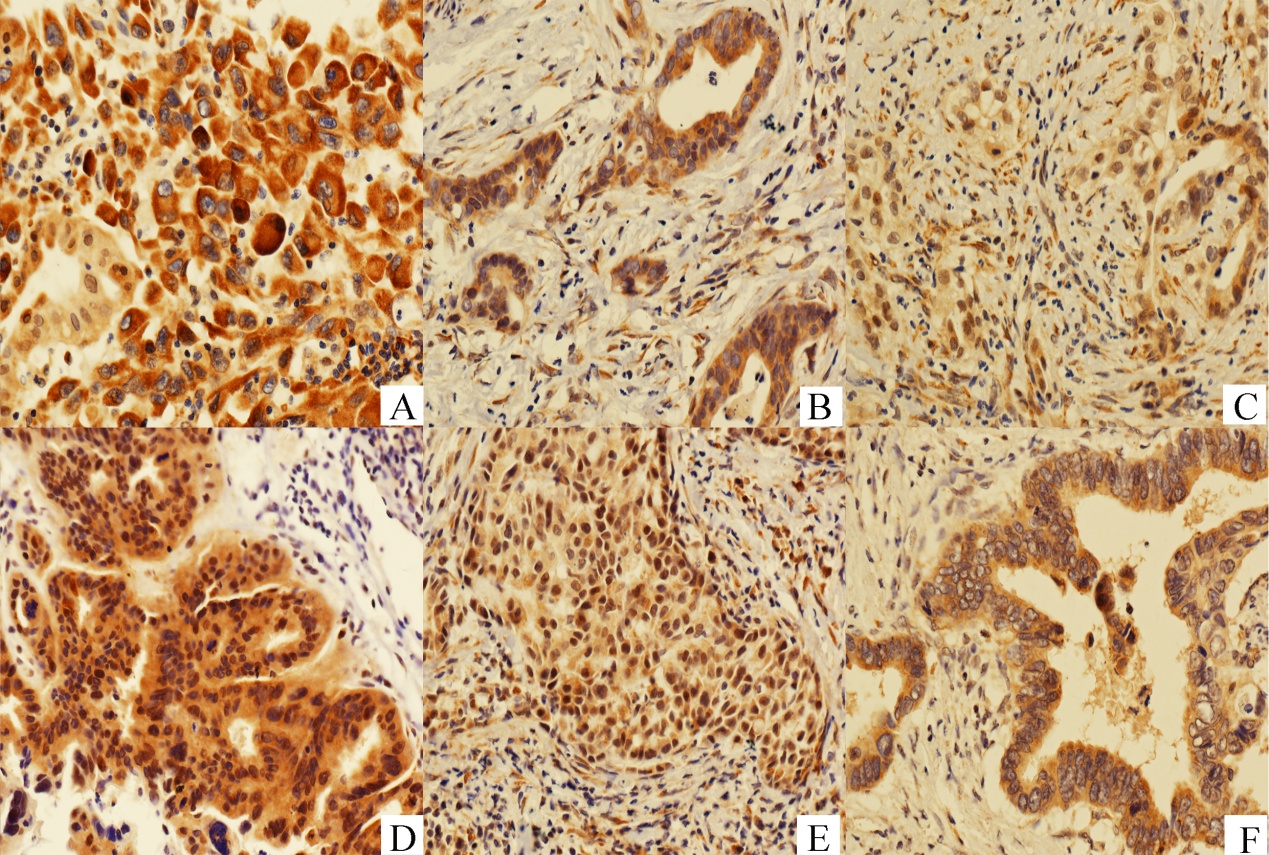 Figure 2 Immunohistochemical staining of tumour tissues at magnification X 200. A-C: Cytoplasm staining with 3+, 2+ and 1+ intensity respectively; D-F: Neucleus staining with 2+, 1+ and 0+ intensity respectively.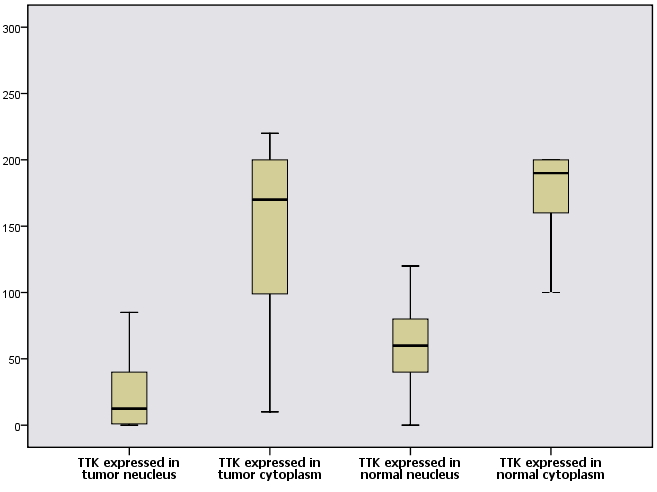 Figure 3 Boxplot for H-score in tumor and normal tissues.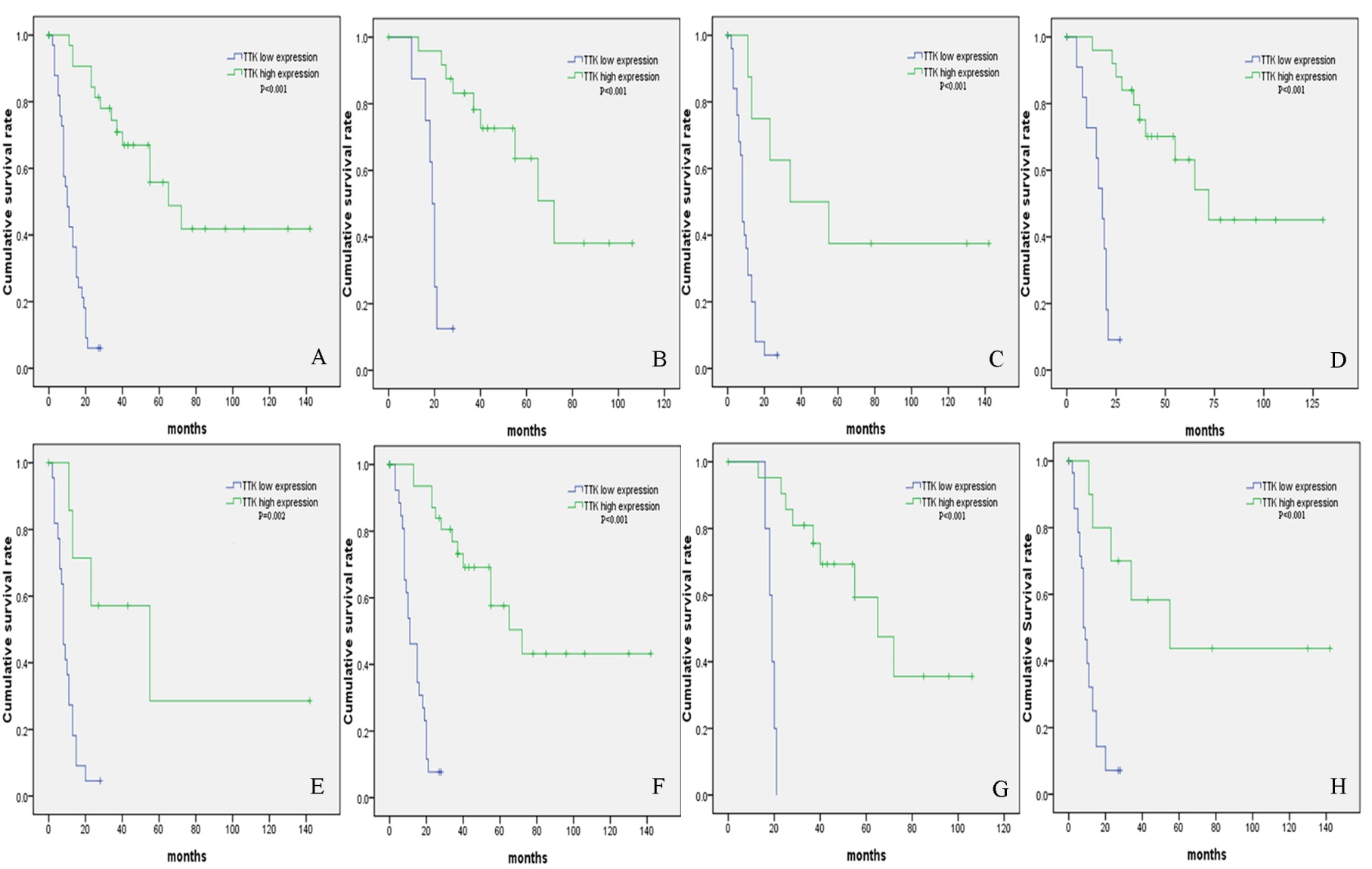 Figure 4 Kaplan-Meier survival analyses in different subgroups, according to TTK expressions. A: The whole cohort; B: T1 + 2 group; C: T3 group; D: Negative nodal involvement group; E: Positive nodal involvement group; F: Free distant metastasis group; G: Stage I + II group; H: Stage III + IV group.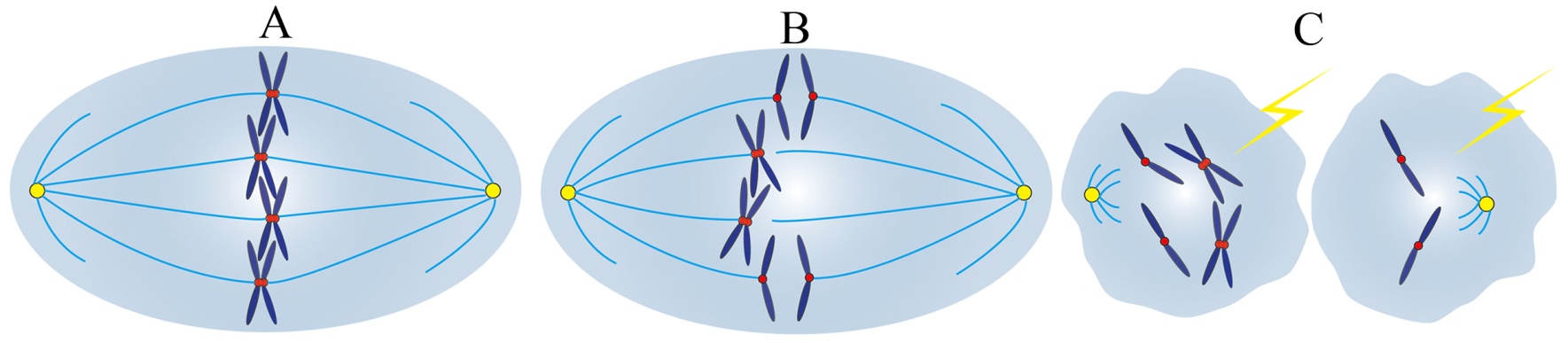 Figure 5 Diagram for possible mechanism concerning TTK and carcinogenesis. A: Sister chromatids are properly arrayed in equatorial plate at metaphase, with correct attachments to microtubules by kinetochores, attributed to the normal SAC safeguard mechanism; B: Aberrant TTK expressions, either increased or decreased expressions, could definitely compromise the functions of the SAC, with frequent chromosome missegregation errors; C: Severe chromosome missegregation errors, due to the override of SAC function, could result in chromosomal instabilities, aneuploidy formations, cell deaths and carcinogenesis. Table 1 Clinicopathological characteristics of the cohortALT: Alanine aminotransferase; AST: Aspartate aminotransferase;TBil: Total bilirubin; DBil: Direct bilirubin; GGT: Gamma-glutamyl transpeptidase; ALP: Alkaline phosphatase; CEA: Carcinoembryonic antigen; Ca19-9: Carbohydrate antigen 19-9.Table 2 TTK staining results in tumor and normal tissuesTable 3 H-score values in tumor and normal tissuesTable 4 Various comparisons in tumor and normal tissues for TTK expressions1Statistically significant.Table 5 Univariate and multivariate survival analyses for gallbladder cancer1Statistically significant.Table 6 Correlations between TTK expressions and clinicopathological parameters1Statistically significant.Characteristicsn (%)Age (yr)≤ 6533 (48.5)> 6535 (51.5)GenderFemale39 (57.4)Male29 (42.6)CholecystolithiasisWith41 (60.3)Without27 (39.7)DiabetesWith17 (25.0)Without51 (75.0)FeverWith9 (13.2)Without59 (86.8)JaundiceWith15 (22.1)Without53 (77.9)ALTNormal53 (77.9)Elevated15 (22.1)ASTNormal50 (75.8)Elevated16 (24.2)TBilNormal49 (72.1)Elevated19 (27.9)DBilNormal50 (73.5)Elevated18 (26.5)GGTNormal43 (69.4)Elevated19 (30.6)ALPNormal45 (72.6)Elevated17 (27.4)CEANormal42 (72.4)Elevated16 (27.6)CA19-9Normal26 (44.1)Elevated33 (55.9)Surgery typecurative35 (51.5)noncurative33 (48.5)Tumor size (cm)≤ 343 (63.2)> 325 (36.8)DifferentiationLow-undifferentiated15 (22.1)Intermediate-well53 (77.9)T stageTis1 (1.5)T13 (4.4)T229 (42.6)T335 (51.5)N stageN038 (55.9)N122 (32.4)N28 (11.7)M stageM060 (88.2%)M18 (11.8%)TNM stageI4 (5.9)II24 (35.3)IIIA9 (13.2)IIIB17 (25.0)IVA0 (0)IVB14 (20.6)LocalizationPositive cell rates (%)Median (range)Positive cell rates (%)Median (range)n (%)n (%)LocalizationTumor tissuesNormal tissuesTumor tissuesNormal tissuesCytoplasm stainingCytoplasm stainingCytoplasm stainingCytoplasm stainingCytoplasm stainingNegative--00Positive100 (10-100)99 (40-100)68 (100)68 (100)1+55 (10-100)85 (18-100)41 (60.3)14 (20.6)2+90 (5-100)100 (80-100)49 (72.1)54 (79.4)3+20901 (1.5)1 (1.5)Nucleus stainingNucleus stainingNucleus stainingNucleus stainingNucleus stainingNegative--8 (11.8)2 (2.9)Positive15 (1-98)60 (1-90)60 (88.2)66 (97.1)1+15 (1-85)60 (1-90)57 (83.8)59(86.8)2+45 (5-98)90 (60-90)8 (11.8)7 (10.3)3+--00GroupNlocalizationMinimumMaximunMedianTumor68Nucleus019612.5Tumor68Cytoplasm10220170Normal68Nucleus018060Normal68Cytoplasm40270190GroupNMinimumMaximumMedianmean rankPComparison between nucleus and cytoplasm in normal tissuesComparison between nucleus and cytoplasm in normal tissuesComparison between nucleus and cytoplasm in normal tissuesComparison between nucleus and cytoplasm in normal tissuesComparison between nucleus and cytoplasm in normal tissuesComparison between nucleus and cytoplasm in normal tissuesComparison between nucleus and cytoplasm in normal tissuesNucleus6801806039.65<0.0011Cytoplasm684027019097.35<0.0011Comparison between nucleus and cytoplasm in tumor tissuesComparison between nucleus and cytoplasm in tumor tissuesComparison between nucleus and cytoplasm in tumor tissuesComparison between nucleus and cytoplasm in tumor tissuesComparison between nucleus and cytoplasm in tumor tissuesComparison between nucleus and cytoplasm in tumor tissuesComparison between nucleus and cytoplasm in tumor tissuesNucleus68019612.538.98<0.0011Cytoplasm681022017098.02<0.0011Comparison between tumor and normal tissues in nucleusComparison between tumor and normal tissues in nucleusComparison between tumor and normal tissues in nucleusComparison between tumor and normal tissues in nucleusComparison between tumor and normal tissues in nucleusComparison between tumor and normal tissues in nucleusComparison between tumor and normal tissues in nucleusTumor     68019612.549.54<0.0011Normal6801806087.46<0.0011Comparison between tumor and normal tissues in cytoplasmComparison between tumor and normal tissues in cytoplasmComparison between tumor and normal tissues in cytoplasmComparison between tumor and normal tissues in cytoplasmComparison between tumor and normal tissues in cytoplasmComparison between tumor and normal tissues in cytoplasmComparison between tumor and normal tissues in cytoplasmTumor     681022017061.190.0261Normal684027019075.810.0261Univariate2P valueAge2.2210.136Gender0.1670.683Cholecystolithiasis0.3460.558Diabetes0.1650.685Fever0.0010.989Jaundice15.1100.0241ALT17.7810.0051AST15.7080.0171TBil0.2410.516DBil16.6450.0101GGT0.8990.343ALP14.0990.0431CEA3.1370.077CA19-9112.385<0.0011Surgery type120.715<0.0011Tumor size0.0990.754Differentiation112.385<0.0011T stage121.594<0.0011N stage119.887<0.0011M stage129.503<0.0011TNM stage133.062<0.0011TTK121.226<0.0011MultivariateOR (95% CI)Surgery type14.250(1.867-9.674)0.0011T stage12.927(1.258-6.808)0.0131TTK10.076(0.024-0.241)0.0011ParametersTTK expressionTTK expression2P valueParametersLow expressionHigh expression2P valueAge (yr) ≤ 6516170.0590.808＞6518170.0590.808GenderFemale20190.2770.598Male13160.2770.598CEANormal20223.5120.061Elevated1243.5120.061Ca19-91Normal10165.7560.0161Elevated23105.7560.0161Tumor size≤322210.0630.801＞312130.0630.801Differentiation1Low-undifferentiated1144.1910.0411Intermediate-well23304.1910.0411T stage1T1+282517.015<0.0011T326917.015<0.0011Nodal involvement1Negative122611.691<0.0011Positive22811.691<0.0011Metastasis1M027335.1000.0241M1715.1000.0241TNM stage1I+II52319.671<0.0011III+IV291119.671<0.0011